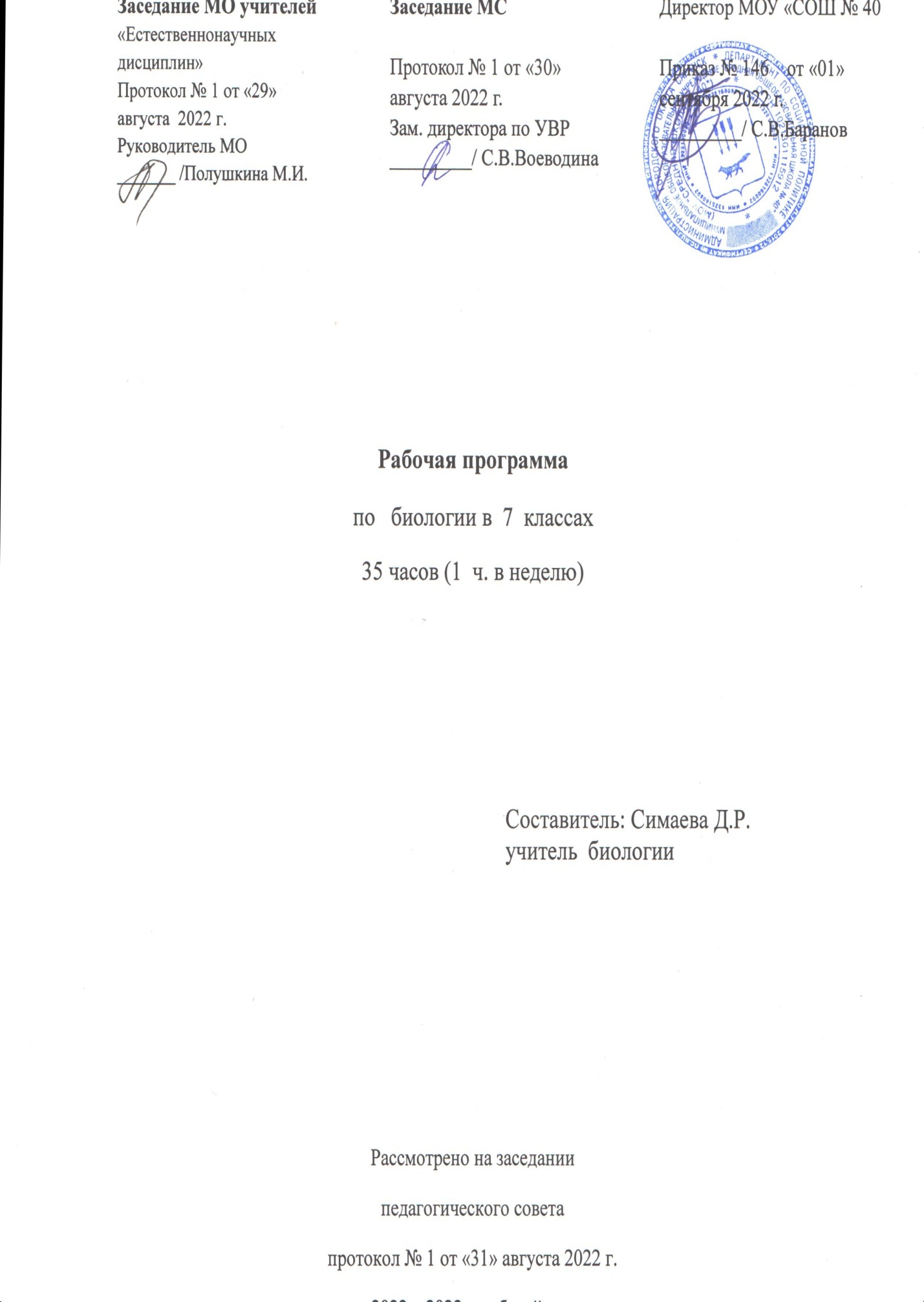 Рабочая программа по биологии – 7 класс (базовый уровень)Пояснительная запискаОбщая характеристика программыРабочая программа составлена на основе требований ФГОС основного общего образования второго поколения, примерной программы основного общего образования по биологии (Иванова, О. В. Рабочая программа по биологии. 7 класс / О. В. Иванова. – М. : ВАКО, 2016. – 80 с.), базисного учебного плана. Она полностью отражает базовый уровень подготовки школьников.Программа ориентирована на использование учебника: Константинов В.М., Бабенко В.Г., Кучменко В.С. Биология. Животные. - 7 класс: учеб. для общеобразовательных учреждений - М: Вентана-Граф, 2016.Цели и задачи преподавания биологиина ступени основного общего образованияИзучение биологии как учебной дисциплины предметной области «Естественно-научные предметы» обеспечивает:• формирование системы биологических знаний как компонента целостной научной карты мира; • овладение научным подходом к решению различных задач; • формирование и развитие умений формулировать гипотезы, конструировать, проводить эксперименты, оценивать полученные результаты; сопоставлять экспериментальные и теоретические знания с объективными реалиями жизни; • воспитание ответственного и бережного отношения к окружающей среде, осознание значимости концепции устойчивого развития; • формирование умений и навыков безопасного и эффективного использования лабораторного оборудования, проведения точных измерений и адекватной оценки полученных результатов; • овладение методами научной аргументации своих действий путем применения межпредметного анализа учебных задач.Программа по биологии строится с учетом следующих содержательных линий: • многообразие и эволюция органического мира; • биологическая природа и социальная сущность человека; • структурно-уровневая организация живой природы; • ценностное и экокультурное отношение к природе; • практико-ориентированная сущность биологических знаний. Цели биологического образования в основной школе формулируются на нескольких уровнях: глобальном, метапредметном, личностном и предметном, с учетом требований к результатам освоения содержания предметных программ. Глобальные цели являются общими для основного общего и среднего (полного) общего образования. Они определяются социальными требованиями, в том числе изменением социальной ситуации развития – ростом информационных перегрузок, изменением характера и способов общения и социальных взаимодействий (объемы и способы получения информации порождают ряд особенностей развития современных подростков). Глобальные цели формулируются с учетом рассмотрения биологического образования как компонента системы образования в целом, поэтому они являются наиболее общими и социально значимыми. Таким образом, глобальными целями биологического образования являются: • социализация (вхождение в мир культуры и социальных отношений) – включение обучающихся в ту или иную группу или общность как носителей ее норм, ценностей, ориентаций, осваиваемых в процессе знакомства с миром живой природы; • приобщение к познавательной культуре как системе познавательных (научных) ценностей, накопленных обществом в сфере биологической науки. Основные задачи обучения (биологического образования): • ориентация в системе моральных норм и ценностей: признание высокой ценности жизни во всех ее проявлениях, здоровья своего и других людей; экологическое сознание; воспитание любви к природе; • развитие познавательных мотивов, направленных на получение нового знания о живой природе; познавательных качеств личности, связанных с усвоением основ научных знаний, овладением методами исследования природы, формированием интеллектуальных умений; • овладение ключевыми компетенциями: учебно-познавательными, информационными, ценностно-смысловыми, коммуникативными; • формирование познавательной культуры, осваиваемой в процессе познавательной деятельности, и эстетической культуры как способности к эмоционально-ценностному отношению к объектам живой природы.Программа разработана на основе федерального базисного учебного плана для 7 классов образовательных учреждений РФ, в соответствии с которым  на изучение курса биологии  на ступени основного общего образования выделено 35 часов (1 час в неделю).Общая характеристика курса «Биология. 7 класс»Курс биологии на ступени основного общего образования в 7 классе посвящен изучению представителей царства Животные, включает сведения об особенностях строения и жизнедеятельности животных, их многообразии. Он направлен на развитие знаний об отличительных особенностях живой природы, методах её научного познания, о многообразии и эволюции животных. В результате освоения курса у обучающихся продолжается формироваться устойчивый интерес к естественно-научным дисциплинам.Содержание курса «Биология. 7 класс»Тема 1. Общие сведения о мире животных. (2 часа)Зоология – наука о царстве Животные. Отличие животных от растений. Многообразие животных, их распространение. Дикие и домашние животные.Среды жизни и места обитания животных. Взаимосвязи животных в природе. Животные растительноядные, хищные, падалееды, паразиты. Место и роль животных в природных сообществах. Трофические связи в природных сообществах (цепи питания). Экологические ниши. Понятие о биоценозе, биогеоценозе и экосистеме.Зависимость жизни животных от человека. Негативное и заботливое отношение к животным.Классификация животных. Основные систематические группы животных: царство, подцарство, тип, класс, отряд, семейство, род, вид, популяция. Значение классификации животных.Краткая история развития зоологии. Достижения современной зоологии.Тема 2. Строение тела животных. (2 часа)Животный организм как биосистема. Клетка как структурная единица организма. особенности животных клеток и тканей. Органы и системы органов организмов. Регуляция деятельности органов, систем органов и целостного организма.Тема 3. Подцарство Простейшие, или Одноклеточные животные. (2 часа)Общая характеристика простейших как одноклеточных организмов. Разнообразие простейших в природе. Разнообразие их представителей в водоемах, почвах и в кишечнике животных.Корненожки. Обыкновенная амеба как организм. Внешний вид и внутреннее строение (цитоплазма, ядро, вакуоли). Жизнедеятельность одноклеточных организмов: движение, питание, дыхание, выделение, размножение, инцистирование.Жгутиконосцы. Эвглена зеленая как простейшее, сочетающее черты животных и растений. Колониальные жгутиконосцы.Инфузории. Инфузория-туфелька как более сложное простейшее. Половой процесс. Ползающие и сидячие инфузории. Симбиотические инфузории крупных животных.Болезнетворные простейшие: дизентерийная амеба, малярийный паразит. Предупреждение заражения дизентирийной амебой. Районы распространения малярии. Борьба с малярией.Лабораторная работа. Строение и передвижение инфузории.Тема 4. Подцарство Многоклеточные животные. Тип Кишечнополостные. (1 час)Общая характеристика типа кишечнополостные. Пресноводная гидра. Внешний вид и поведение. Внутреннее строение. Двухслойность. Эктодерма и энтодерма. Разнообразие клеток. Питание гидры. Дыхание. Раздражимость. Размножение гидры. Регенерация. Значение в природе.Морские кишечнополостные. Их многообразие и значение. Коралловые полипы и медузы.Значение кишечнополостных в природе и жизни человека.Тема 5. Типы Плоские черви, Круглые черви и Кольчатые черви. (3 часов)Разнообразие червей. Типы червей. Основные группы свободноживущих и паразитических червей. Среда обитания червей.Плоские черви. Белая планария как представитель свободноживущих плоских червей. Внешний вид. Двусторонняя симметрия. Покровы. Мускулатура. Нервная система и органы чувств. Движение. Питание. Дыхание. Размножение. Регенерация.Свиной (либо бычий) цепень как представитель паразитических плоских червей. Особенности строения и приспособления к паразитизму. Цикл развития и смена хозяев.Круглые черви. Нематоды, аскариды, острицы как представители типа круглых червей. Их строение, жизнедеятельность и значение для человека и животных. Предохранение от заражения паразитическими червями человека и сельскохозяйственных животных.Понятие «паразитизм» и его биологический смысл. Взаимоотношения паразита и хозяина. Значение паразитических червей в природе и жизни человека.Кольчатые черви. Многообразие. Дождевой червь. Среда обитания. Внешнее и внутреннее строение. Понятие о тканях и органах. Движение. Пищеварение, кровообращение, выделение, дыхание. Размножение и развитие. Значение и место дождевых червей в биогеоценозах.Значение червей и их место в истории развития животного мира.Лабораторная работа. Внешнее строение дождевого червя, его передвижение.Тема 6. Тип Моллюски. (3 часа)	Общая характеристика типа. Разнообразие моллюсков. Особенности строения и поведения, связанные с образом жизни представителей разных классов. Роль раковины.Класс Брюхоногие моллюски. Большой прудовик (либо виноградная улитка) и голый слизень. Их среды обитания. Строение. Питание. Дыхание. Размножение и развитие. Роль в природе и практическое значение.Класс Двустворчатые моллюски. Беззубка (или перловица) и мидия. Их места обитания. Особенности строения. Передвижение. Питание. Дыхание. Размножение. Роль в биоценозах и практическое значение.Класс Головоногие моллюски. Осьминоги, кальмары и каракатицы. Особенности их строения. Передвижение. Питание. Поведение. Роль в биоценозе и практическое значение.Лабораторная работа. Раковины различных моллюсков.Тема 7. Тип Членистоногие. (5 часов)Общая характеристика типа. Сходство и различие членистоногих с кольчатыми червями.Класс Ракообразные. Общая характеристика класса. Речной рак. Места обитания и образ жизни. Особенности строения. Питание. Дыхание. Размножение. Многообразие ракообразных. Значение ракообразных в природе и жизни человека.Класс Паукообразные. Общая характеристика и многообразие паукообразных. Паук-крестовик (или любой другой паук). Внешнее строение. Места обитания, образ жизни и поведение. Строение паутины и ее роль. Значение пауков в биогеоценозах.Клещи. Места обитания, паразитический образ жизни. Особенности внешнего строения и поведения. Перенос клещами возбудителей болезней. Клещевой энцефалит. Меры защиты от клещей. Роль паукообразных в природе и их значение для человека.Класс Насекомые. Общая характеристика класса. Многообразие насекомых. Особенности строения насекомого (на примере майского жука или комнатной мухи, саранчи или другого крупного насекомого). Передвижение. Питание. Дыхание. Размножение и развитие насекомых. Типы развития. Важнейшие отряды насекомых с неполным превращением: Прямокрылые, Равнокрылые и Клопы. Важнейшие отряды насекомых с полным превращением: Бабочки, Стрекозы, Жесткокрылые (или Жуки), Двукрылые, Перепончатокрылые. Насекомые, наносящие вред лесным и сельскохозяйственным растениям.Одомашнивание насекомых на примере тутового и дубового шелкопрядов. Насекомые – переносчики заболеваний человека. Борьба с переносчиками заболеваний. Пчелы и муравьи – общественные насекомые. Особенности их жизни и организации семей. Поведение. Инстинкты. Значение пчел и других перепончатокрылых в природе и жизни человека.Растительноядные, хищные, падалееды, паразиты и сверхпаразиты среди представителей насекомых. Их биоценотическое и практическое значение. Биологический способ борьбы с насекомыми-вредителями. Охрана насекомых.Лабораторная работа. Внешнее строение насекомого.Тема 8. Тип Хордовые. (16 часов)Краткая характеристика типа хордовых.Подтип Бесчерепные.Ланцетник – представитель бесчерепных. Местообитание и особенности строения ланцетника. Практическое значение ланцетника.Подтип Черепные. Надкласс Рыбы.Общая характеристика подтипа Черепные. Общая характеристика надкласса Рыбы. Класс Хрящевые рыбы. Класс Костные рыбы. Особенности строения на примере костистой рыбы. Внешнее строение. Части тела. Покровы. Роль плавников в движении рыб. Расположение и значение органов чувств.Внутреннее строение костной рыбы: опорно-двигательная, нервная, пищеварительная, дыхательная, кровеносная, половая и выделительная системы. Плавательный пузырь и его значение. Размножение и развитие рыб. Особенности поведения. Миграции рыб. Плодовитость и уход за потомством. Инстинкты и их проявления у рыб. Понятие о популяции.Хрящевые рыбы: акулы и скаты. Многообразие костистых рыб. Осетровые рыбы. Практическое значение осетровых рыб. Современное состояние промысла осетровых. Двоякодышащие рыбы. Кистеперые рыбы. Их значение в происхождении наземных позвоночных животных. Приспособления рыб к разным условиям обитания.Промысловое значение рыб. География рыбного промысла. Основные группы промысловых рыб: сельдеобразные, трескообразные, камбалообразные, карпообразные и другие (в зависимости от местных условий). Рациональное использование, охрана и воспроизводство рыбных ресурсов.Рыборазводные заводы и их значение. Прудовое хозяйство. Сазан и его одомашненная форма – карп. Другие виды рыб, используемые в прудовых хозяйствах. Акклиматизация рыб. Биологическое и хозяйственное обоснование акклиматизации. Аквариумное рыбоводство.Лабораторные работы. Внешнее строение и особенности передвижения рыб.Строение скелета рыб. Внутренние органы.Класс Земноводные, или Амфибии.Общая характеристика класса. Внешнее и внутреннее строение лягушки. Земноводный образ жизни. Питание. Годовой цикл жизни земноводных. Зимовки. Размножение и развитие лягушки. Метаморфоз земноводных. Сходство личинок земноводных с рыбами.Многообразие земноводных. Хвостатые (тритоны, саламандры) и бесхвостые (лягушки, жабы, квакши, жерлянки) земноводные. Значение земноводных в природе и в жизни человека. Охрана земноводных.Вымершие земноводные. Происхождение земноводных.Лабораторная работа. Изучение скелета лягушки.Класс Пресмыкающиеся, или Рептилии.Общая характеристика класса. Наземно-воздушная среда обитания.Особенности внешнего и внутреннего строения (на примере любого вида ящериц). Приспособление к жизни в наземно-воздушной среде. Питание и поведение. Годовой цикл жизни. Размножение и развитие.Змеи, ужи, гадюки (или другие представители в зависимости от местных условий). Сходство и различие змей и ящериц.Ядовитый аппарат змеи. Действие змеиного яда. Предохранение от укусов змеи и первая помощь при укусе ядовитой змеи. Значение змей в природе и в жизни человека.Другие группы пресмыкающихся: черепахи, крокодилы. Роль пресмыкающихся в природе и жизни человека. Охрана пресмыкающихся.Разнообразие древних пресмыкающихся. Причины их вымирания. Происхождение пресмыкающихся от древних земноводных.Лабораторная работа. Сравнение скелетов лягушки и ящерицы.Класс Птицы.Общая характеристика класса. Среда обитания птиц. Особенности внешнего и внутреннего строения птиц. Приспособленность к полету. Интенсивность обмена веществ. Теплокровность. Усложнение нервной системы, органов чувств, поведения, покровов, внутреннего строения по сравнению с пресмыкающимися. Размножение и развитие. Забота о потомстве. Годовой жизненный цикл и сезонные явления. Перелеты птиц.Происхождение птиц от древних пресмыкающихся. Археоптерикс. Многообразие птиц. Страусовые (бескилевые) птицы. Пингвины. Килегрудые птицы. Распространение. Особенности строения и приспособления к условиям обитания. Образ жизни.Экологические группы птиц. Птицы лесов, водоемов и их побережий, открытых пространств.Растительноядные, насекомоядные, хищные и всеядные птицы. Охрана и привлечение птиц. Роль птиц в биогеоценозах и в жизни человека. Промысловые птицы, их рациональное использование и охрана.Домашние птицы. Происхождение и важнейшие породы домашних птиц, их использование человеком.Лабораторные работы.Внешнее строение птиц. Строение перьев.Строение скелета птиц.Яйцо птицы.Класс Млекопитающие, или Звери.Общая характеристика класса. Места обитания млекопитающих. Особенности внешнего и внутреннего строения. Усложнение строения покровов, пищеварительной, дыхательной, кровеносной, выделительной и нервной систем, органов чувств, поведения по сравнению с пресмыкающимися. Размножение и развитие. Забота о потомстве. Годовой жизненный цикл и сезонные явления.Предки млекопитающих – древние пресмыкающиеся. Многообразие млекопитающих.Яйцекладущие. Сумчатые и плацентарные. Особенности биологии. Районы распространения и разнообразие.Важнейшие отряды плацентарных, особенности их биологии. Насекомоядные. Рукокрылые. Грызуны. Зайцеобразные.Хищные (Псовые, Кошачьи, Куньи, Медвежьи). Ластоногие. Китообразные. Парнокопытные. Непарнокопытные. Хоботные. Приматы.Основные экологические группы млекопитающих: лесные, открытых пространств, водоемов и их побережий, почвенные.Домашние звери. Разнообразие пород и их использование человеком. Дикие предки домашних животных.Значение млекопитающих. Регулирование их численности в природе и в антропогенных ландшафтах. Промысел и промысловые звери. Акклиматизация и реакклиматизация зверей. Экологическая и экономическая целесообразность акклиматизации. Рациональное использование и охрана млекопитающих.Лабораторная работа. Скелет млекопитающих.Тема 9. Развитие животного мира на Земле. (1 час)Историческое развитие животного мира, доказательства. Основные этапы развития животного мира на Земле. Понятие об эволюции. Разнообразие животного мира как результат эволюции живой природы. Биологическое разнообразие как основа устойчивого развития природы и общества.Современный животный мир – результат длительного исторического развития. Уровни организации живой материи. Охрана и рациональное использование животных. Роль человека и общества в сохранении многообразия животного мира на нашей планете.Требования к результатам обученияИзучение курса «Биология» в 7 классе направлено на достижение следующих результатов (освоение универсальных учебных действий – УУД):Личностные результаты:осознание единства и целостности окружающего мира, возможности его познания и объяснения на основе достижений науки;развитие познавательных интересов и мотивов, направленных на изучение живой природы; интеллектуальных умений (доказывать, строить рассуждения, анализировать, сравнивать, делать выводы и др.); эстетического восприятия живых объектов;формирование потребности и готовности к самообразованию, в том числе и в рамках самостоятельной деятельности вне школы;понимание основных факторов, определяющих взаимоотношения человека и природы; готовность к самостоятельным поступкам и действиям на благо природы; формирование экологического мышления;умение применять полученные знания в практической деятельности.Метапредметные результаты:1)познавательные УУД – формирование и развитие навыков и умений:работать с разными источниками информации, анализировать и оценивать информацию, преобразовывать ее из одной формы в другую;составлять тезисы, различные виды планов (простых, сложных и т.п.), структурировать учебный материал, давать определения понятий;проводить наблюдения, ставить элементарные эксперименты и объяснять полученные результаты;сравнивать и классифицировать, самостоятельно выбирая критерии для указанных логических операций;строить логические рассуждения, включающие установление причинно-следственных связей;создавать схематические модели с выделением существенных характеристик объектов.2) регулятивные УУД – формирование и развитие навыков и умений:организовывать свою учебную и познавательную деятельность – определять цели работы, ставить задачи, планировать (рассчитывать последовательность действий и прогнозировать результаты работы);самостоятельно выдвигать варианты решения поставленных задач и выбирать средства достижения цели, предвидеть конечные результаты работы;работать по плану, сверять свои действия с целью и, при необходимости, исправлять ошибки самостоятельно;владеть основами самоконтроля и самооценки, применять эти навыки при принятии решений и осуществлении осознанного выбора в учебной и познавательной деятельности.3) коммуникативные УУД – формирование и развитие навыков и умений:слушать и вступать в диалог, участвовать в коллективном обсуждении проблемы;строить продуктивное взаимодействие со сверстниками и взрослыми;адекватно использовать речевые средства для аргументации своей позиции, сравнивать разные точки зрения, аргументировать свою точку зрения, отстаивать  свою точку зрения, отстаивать  свою позицию.Предметные результаты:в познавательной (интеллектуальной) сфере:перечислять свойства и признаки живого;характеризовать особенности строения и жизнедеятельности представителей царство животные; иметь представление о систематики и классификации живых организмов царство животные; различать на рисунках, таблицах и натуральных объектах основные экологические и систематические группы животных сравнивать биологические объекты и процессы, делать выводы и умозаключения на основе сравнения.в ценностно-ориентационной сфере:знать основные правила поведения в природе и основы здорового образа жизни, применять их на практике;оценивать поведение человека с точки зрения здорового образа жизни, знать опасных животных своей местности; уметь анализировать и оценивать последствия воздействия человека на природу.в сфере трудовой деятельности: соблюдать правила работы в кабинете биологии, правила работы с биологическими приборами и инструментами; проводить наблюдения за животными.в сфере физической деятельности: демонстрировать навыки оказания первой помощи при укусах животными. в эстетической сфере: оценивать со статической точки зрения красоту и разнообразие мира природы.Планируемые результаты изучения учебного предмета	Изучение курса «Биология. 7 класс» должно быть направлено на овладение учащимися следующих умений и навыков.Обучающиеся научатся:применять методы биологической науки для изучения клеток и организмов, проводить наблюдение за организмами, ставить не сложные биологические эксперименты и объяснять полученные результаты, описывать биологические объекты и процессы;ориентироваться в системе познавательных ценностей – оценивать получаемую из разных источников информацию у живых организмах, природных сообществах, среде обитания, последствиях деятельности человека в природе;Обучающиеся получат возможность научиться:соблюдать правила работы в кабинете биологии, с биологическими приборами инструментами;использовать приемы оказания первой помощи при укусах животными;работать с определителями животных;выделять эстетические достоинства объектов живой природы;осознанно наблюдать основные принципы и правила отношение к живой природе;ориентироваться в системе моральных норм и ценностей по отношению к объектам живой природы (признание высокой ценности жизни во всех её проявлений их, эмоционально ценностное отношение к объектам живой природы);находить информацию о живых организмах в научно-популярной литературе биологических словарях и справочников, анализировать, оценивать её и переводить из одной формы в другую;работать с различными типами справочных изданий, создавать коллекции, готовить сообщения и презентации;проводить наблюдение за живыми организмами; фиксировать свои наблюдения виде рисунков, схем, таблиц;оценивать свой ответ, свою работу, а также работу одноклассников.Учебно – методический комплексОсновная литература:1.	Константинов В.М., Бабенко В.Г., Кучменко В.С. «Биология. Животные». Москва, «Вентана-Граф», 2016 год.Дополнительная литература: 1. Алексинская, О. В. Предметные олимпиады. 5-11 классы. Биология / О. В. Алексинская, Е. Н. Маслак и др. // Изд. 2-е, испр. – Волгоград : Учитель. – 163 с.2.  Даутова, О. Б. Современные педагогические технологии основной школы в условиях ФГОС / О. Б. Даутова, Е. В. Иваньшина, О. А. Ивашедкина и др. – Санкт-Петербург : КАРО, 2017. – 176 с. – (Петербургский вектор введения ФГОС основного общего образования).3. Даутова, О. Б. Метапредметные и личностные образовательные результаты школьников : Новые практики формирования и оценивания : Учебно-методическое пособие / О. Б. Даутова, Е. Ю. Игнатьева – Санкт-Петербург : КАРО, 2015. – 160 с. – (Петербургский вектор введения ФГОС ООО).4. Комарова, И. В. Технология проектно-исследовательской деятельности школьников в условиях ФГОС. – Санкт-Петербург : КАРО, 2017. – 128 с. – (Петербургский вектор введения ФГОС основного общего образования).5. Пепеляева, О. А. Универсальные поурочные разработки по общей биологии. 7 класс. / О. А. Пепеляева, И. В. Сунцова // – М. : ВАКО, 2016. – 464 с. – (В помощь школьному учителю).Место предмета в базисном учебном планеПрограмма разработана на основе федерального базисного учебного плана для образовательных учреждений РФ. Систему, многообразие и эволюцию живой природы целесообразно изучать на основе краеведческого подхода с использованием наиболее типичных представителей растений, животных, грибов конкретного региона. Для изучения местной флоры и фауны, в том числе культурных растений, домашних и сельскохозяйственных животных, грибов, рекомендуется использовать 35 часов учебного времени из регионального компонента.